140  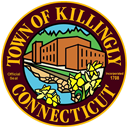       TOWN COUNCIL               172 Main Street, Killingly, CT  06239                                                                                           Tel:  860-779-5335TOWN COUNCILREGULAR MEETING    DATE:    TUESDAY, June 13, 2017    TIME:     7:00 PM      	    PLACE:  TOWN MEETING ROOM       	               	  		  KILLINGLY TOWN HALLAGENDA  1.	 CALL TO ORDER  2.  PRAYER  3.	 PLEDGE OF ALLEGIANCE TO THE FLAG  4.	 ROLL CALL  5.  ADOPTION OF MINUTES OF PREVIOUS MEETINGS	 a)  Budget Meeting :                         04/19/17	 b)  Regular Town Council Meeting: 05/09/17  6.	 PRESENTATIONS, PROCLAMATIONS AND DECLARATIONS  7.	  UNFINISHED BUSINESS FOR TOWN MEETING ACTION8.	CITIZEN STATEMENTS AND PETITIONS (individual presentations not to exceed 5 minutes; limited to an aggregate of 45 minutes)  9.	  COUNCIL/STAFF COMMENTS10.  APPOINTMENTS TO BOARDS AND COMMISSIONS11.  DISCUSSION AND ACCEPTANCE OF MONTHLY BUDGET REPORTS a)  Summary Report on General Fund appropriations for Town government—May       b)  System Object Based on Adjusted Budget for the Board of Education—April 12.  REPORTS FROM LIAISONS	  a)  Board of Education Liaison	  b)  Borough Council Liaison13.  CORRESPONDENCE/COMMUNICATIONS/REPORTS: Town Manager/Town Attorney       a)  TM eval form distribution14.  UNFINISHED BUSINESS FOR TOWN COUNCIL ACTION            	 a)  Consideration and action on a resolution authorizing the sale of a portion of Town-owned             property at 22 Williamsville Road (tabled on 12/13/16)	 b)  Consideration and action on a resolution approving and authorizing the execution of a Community             Environmental Benefit agreement with NTE Connecticut, LLC for its proposed Killingly Energy             Center (tabled on 3/21/17)	 c)  Consideration and action on a resolution approving and authorizing the execution of a tax             stabilization agreement with NTE Connecticut, LLC for its proposed Killingly Energy Center (tabled             on 3/21/17)15.  NEW BUSINESS	 a)  Consideration and action on a resolution setting the property tax mill rate for fiscal year 2017-2018.           b)  Consideration and action on a resolution authorizing the execution of a lease-to-own agreement and                  a development agreement for Town-owned property located at 140 Main Street           c)  Consideration and action on a resolution to approve a collective bargaining agreement between the            Town and the Killingly Town Hall Employees’ Union       d)  Discussion regarding approval of CEBA and tax agreement associated with the proposed Killingly                 Energy Center           e)  Discussion regarding alternate date/cancellation of scheduled July 4, 2017 Special Town Council                 meeting16.  COUNCIL MEMBER REPORTS AND COMMENTS17.  EXECUTIVE SESSION	 a)  Discussion of lease/development agreements associated with 140 Main Street       b)  Discussion of terms of Town Hall Employees’ contract extension18.  ADJOURNMENTNote:  Town Council Meeting will be televised	